ЕВРАЗИЙСКИЙ ЭКОНОМИЧЕСКИЙ СОЮЗДЕКЛАРАЦИЯ О СООТВЕТСТВИИ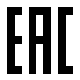 Заявитель Общество с ограниченной ответственностью «ПК УНИСЕРВИС»Заявитель Общество с ограниченной ответственностью «ПК УНИСЕРВИС»Заявитель Общество с ограниченной ответственностью «ПК УНИСЕРВИС»Место нахождения и адрес места осуществления деятельности: 142204, Российская Федерация, Московская область, г. Серпухов, Московское шоссе, дом 96, литера 1-Л, офис 19, адрес места осуществления деятельности по изготовлению продукции: 142204, Московская область, г. Серпухов, Московское шоссе, дом 96, литера 1-Л, офис 19, основной государственный регистрационный номер: 120500008765, номер телефона: 8-915-200-99-68, адрес электронной почты: uniservis.pk@yandex.ruМесто нахождения и адрес места осуществления деятельности: 142204, Российская Федерация, Московская область, г. Серпухов, Московское шоссе, дом 96, литера 1-Л, офис 19, адрес места осуществления деятельности по изготовлению продукции: 142204, Московская область, г. Серпухов, Московское шоссе, дом 96, литера 1-Л, офис 19, основной государственный регистрационный номер: 120500008765, номер телефона: 8-915-200-99-68, адрес электронной почты: uniservis.pk@yandex.ruМесто нахождения и адрес места осуществления деятельности: 142204, Российская Федерация, Московская область, г. Серпухов, Московское шоссе, дом 96, литера 1-Л, офис 19, адрес места осуществления деятельности по изготовлению продукции: 142204, Московская область, г. Серпухов, Московское шоссе, дом 96, литера 1-Л, офис 19, основной государственный регистрационный номер: 120500008765, номер телефона: 8-915-200-99-68, адрес электронной почты: uniservis.pk@yandex.ruв лице генерального директора Телкова Ильи Владимировичав лице генерального директора Телкова Ильи Владимировичав лице генерального директора Телкова Ильи Владимировичазаявляет, что Оборудование для коммунального хозяйства: Установки комплексной очистки сточных вод УКО, торговая марка «Унисервис»заявляет, что Оборудование для коммунального хозяйства: Установки комплексной очистки сточных вод УКО, торговая марка «Унисервис»заявляет, что Оборудование для коммунального хозяйства: Установки комплексной очистки сточных вод УКО, торговая марка «Унисервис»изготовитель Общество с ограниченной ответственностью «ПК УНИСЕРВИС». Место нахождения и адрес места осуществления деятельности: 142204, Российская Федерация, Московская область, г. Серпухов, Московское шоссе, дом 96, литера 1-Л, офис 19, адрес места осуществления деятельности по изготовлению продукции: 142204, Московская область, г. Серпухов, Московское шоссе, дом 96, литера 1-Л, офис 19.Продукция изготовлена в соответствии с ТУ 4859-001-17810817-98 «Установки комплексной очистки сточных вод УКО»Код ТН ВЭД ЕАЭС 8421210009. Серийный выпускизготовитель Общество с ограниченной ответственностью «ПК УНИСЕРВИС». Место нахождения и адрес места осуществления деятельности: 142204, Российская Федерация, Московская область, г. Серпухов, Московское шоссе, дом 96, литера 1-Л, офис 19, адрес места осуществления деятельности по изготовлению продукции: 142204, Московская область, г. Серпухов, Московское шоссе, дом 96, литера 1-Л, офис 19.Продукция изготовлена в соответствии с ТУ 4859-001-17810817-98 «Установки комплексной очистки сточных вод УКО»Код ТН ВЭД ЕАЭС 8421210009. Серийный выпускизготовитель Общество с ограниченной ответственностью «ПК УНИСЕРВИС». Место нахождения и адрес места осуществления деятельности: 142204, Российская Федерация, Московская область, г. Серпухов, Московское шоссе, дом 96, литера 1-Л, офис 19, адрес места осуществления деятельности по изготовлению продукции: 142204, Московская область, г. Серпухов, Московское шоссе, дом 96, литера 1-Л, офис 19.Продукция изготовлена в соответствии с ТУ 4859-001-17810817-98 «Установки комплексной очистки сточных вод УКО»Код ТН ВЭД ЕАЭС 8421210009. Серийный выпусксоответствует требованиям соответствует требованиям соответствует требованиям ТР ТС 004/2011 "О безопасности низковольтного оборудования"ТР ТС 020/2011 "Электромагнитная совместимость технических средств" ТР ТС 004/2011 «О безопасности низковольтного оборудования»ТР ТС 004/2011 "О безопасности низковольтного оборудования"ТР ТС 020/2011 "Электромагнитная совместимость технических средств" ТР ТС 004/2011 «О безопасности низковольтного оборудования»ТР ТС 004/2011 "О безопасности низковольтного оборудования"ТР ТС 020/2011 "Электромагнитная совместимость технических средств" ТР ТС 004/2011 «О безопасности низковольтного оборудования»Декларация о соответствии принята на основанииДекларация о соответствии принята на основанииДекларация о соответствии принята на основанииПротоколов испытаний № 17024Е, 17025F, 17026G от 09.11.2021 г. выданных испытательной лабораторией «Экспресс-Тест». Аттестат аккредитации: РОСС. RU.31532.04ИЖЧ0.ИЛ05Протоколов испытаний № 17024Е, 17025F, 17026G от 09.11.2021 г. выданных испытательной лабораторией «Экспресс-Тест». Аттестат аккредитации: РОСС. RU.31532.04ИЖЧ0.ИЛ05Протоколов испытаний № 17024Е, 17025F, 17026G от 09.11.2021 г. выданных испытательной лабораторией «Экспресс-Тест». Аттестат аккредитации: РОСС. RU.31532.04ИЖЧ0.ИЛ05Схема декларирования 1дСхема декларирования 1дСхема декларирования 1дДополнительная информацияДополнительная информацияДополнительная информацияГОСТ 12.2.003-91 "Система стандартов безопасности труда. Оборудование производственное. Общие требования безопасности", ГОСТ 12.2.007.0-75 "Система стандартов безопасности труда. Изделия электротехнические. Общие требования безопасности", раздел 8 ГОСТ 30804.6.2-2013 (IEC 61000-6-2:2005) "Совместимость технических средств электромагнитная. Устойчивость к электромагнитным помехам технических средств, применяемых в промышленных зонах. Требования и методы испытаний", разделы 4, 6–9 ГОСТ 30804.6.4-2013 (IEC 61000-6-4:2006) "Совместимость технических средств электромагнитная. Электромагнитные помехи от технических средств, применяемых в промышленных зонах. Нормы и методы испытаний". Условия хранения продукции в соответствии с ГОСТ 15150-69 "Машины, приборы и другие технические изделия. Исполнения для различных климатических районов. Категории, условия эксплуатации, хранения и транспортирования в части воздействия климатических факторов внешней среды". Срок хранения (службы, годности) указан в прилагаемой к продукции товаросопроводительной и/или эксплуатационной документации. ГОСТ 12.2.003-91 "Система стандартов безопасности труда. Оборудование производственное. Общие требования безопасности", ГОСТ 12.2.007.0-75 "Система стандартов безопасности труда. Изделия электротехнические. Общие требования безопасности", раздел 8 ГОСТ 30804.6.2-2013 (IEC 61000-6-2:2005) "Совместимость технических средств электромагнитная. Устойчивость к электромагнитным помехам технических средств, применяемых в промышленных зонах. Требования и методы испытаний", разделы 4, 6–9 ГОСТ 30804.6.4-2013 (IEC 61000-6-4:2006) "Совместимость технических средств электромагнитная. Электромагнитные помехи от технических средств, применяемых в промышленных зонах. Нормы и методы испытаний". Условия хранения продукции в соответствии с ГОСТ 15150-69 "Машины, приборы и другие технические изделия. Исполнения для различных климатических районов. Категории, условия эксплуатации, хранения и транспортирования в части воздействия климатических факторов внешней среды". Срок хранения (службы, годности) указан в прилагаемой к продукции товаросопроводительной и/или эксплуатационной документации. ГОСТ 12.2.003-91 "Система стандартов безопасности труда. Оборудование производственное. Общие требования безопасности", ГОСТ 12.2.007.0-75 "Система стандартов безопасности труда. Изделия электротехнические. Общие требования безопасности", раздел 8 ГОСТ 30804.6.2-2013 (IEC 61000-6-2:2005) "Совместимость технических средств электромагнитная. Устойчивость к электромагнитным помехам технических средств, применяемых в промышленных зонах. Требования и методы испытаний", разделы 4, 6–9 ГОСТ 30804.6.4-2013 (IEC 61000-6-4:2006) "Совместимость технических средств электромагнитная. Электромагнитные помехи от технических средств, применяемых в промышленных зонах. Нормы и методы испытаний". Условия хранения продукции в соответствии с ГОСТ 15150-69 "Машины, приборы и другие технические изделия. Исполнения для различных климатических районов. Категории, условия эксплуатации, хранения и транспортирования в части воздействия климатических факторов внешней среды". Срок хранения (службы, годности) указан в прилагаемой к продукции товаросопроводительной и/или эксплуатационной документации. Декларация о соответствии действительна с даты регистрации по 10.11.2026 включительноДекларация о соответствии действительна с даты регистрации по 10.11.2026 включительноДекларация о соответствии действительна с даты регистрации по 10.11.2026 включительноМ. П.Телков Илья Владимирович(подпись)(Ф.И.О. заявителя)Регистрационный номер декларации о соответствии: ЕАЭС N RU В.44468/21Регистрационный номер декларации о соответствии: ЕАЭС N RU В.44468/21Регистрационный номер декларации о соответствии: ЕАЭС N RU В.44468/21Дата регистрации декларации о соответствии: 11.11.2021Дата регистрации декларации о соответствии: 11.11.2021Дата регистрации декларации о соответствии: 11.11.2021